Załącznik nr 5 do Zarządzenia Rektora nr  20/2020 z dnia 10.03.2020r.Instrukcja postepowania w przypadku wtargnięciu napastnika z bronią,  pod groźbą  pozbawienia życia, strzelania bez ostrzeżeniaAktywny Strzelec to osoba, która działając aktywnie ma na celu zabicie możliwie największej liczby ludzi. Aktywny Strzelec najczęściej działa przy użyciu broni palnej i nie istnieje schemat lub metoda, którą kieruje się w wyborze ofiar. Tego typu sytuacje są nieprzewidywalne i rozwijają się dynamicznie. Z reguły jest konieczna natychmiastowa reakcja ze strony Policji, żeby zatrzymać atak i ograniczyć ofiary.Ponieważ sytuacja Aktywnego Strzelca najczęściej dobiega końca w przeciągu 10 – 15 minut, zanim Policja zdąży przybyć na miejsce zdarzenia i podjąć działania, każdy indywidualnie powinien być przygotowany psychicznie i fizycznie do radzenia sobie w tak trudnej i stresującej sytuacji.W sytuacji Aktywnego Strzelca należy pamiętać, że napastnicy nie negocjują, a jedynie starają się zabić możliwie największą liczbę osób cywilnych w możliwie najkrótszym czasie, żeby zyskać rozgłos, na którym im zależy. Aktywni strzelcy z reguły nie zwlekają i nie czekają na przyjazd Policji, żeby podjąć walkę.Najczęściej kiedy aktywny strzelec znajduje się w sytuacji, gdzie konfrontacja 
z Policją jest nieunikniona i popełnia on samobójstwo. Natomiast kiedy cywile – nawet nieuzbrojeni – nie mają już innego wyjścia i absolutnie zmuszeni są by stawić opór, aktywny strzelec nie jest w stanie poradzić sobie z sytuacją – traci inicjatywę, jego atak załamuje się, najczęściej prowadząc do natychmiastowego  rozwiązania.Wtargnięcie napastnika z bronią, groźba pozbawienia życia, strzelanie bez ostrzeżenia Rozwiązania taktyczne: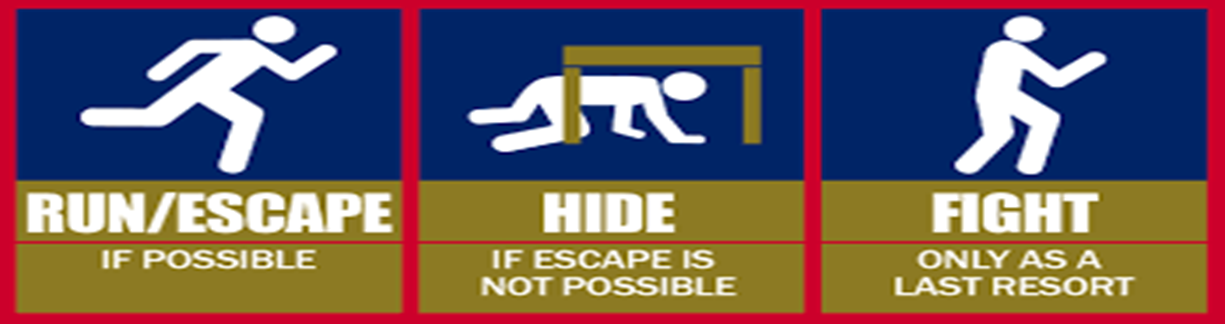 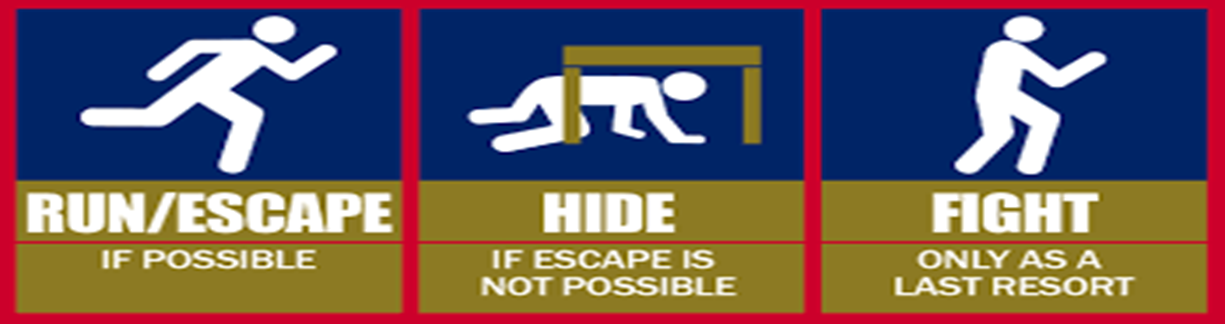 TAKTYKA  1  Bądź czujny, obserwuj otoczenie, znaj zasady i drogi ewakuacjiTAKTYKA  2                Uciekaj, jeżeli to możliwe. Ostrzegaj innychTAKTYKA  3              Ukrywaj się, udziel pomocy rannymTAKTYKA  4             Jeżeli zawiodą trzy poprzednie – Walcz lub błagaj o litość